20 декабря 2022 года команда обучающихся МБОУ «Лицей № 57» приняла участие в конкурсе бизнес-проектов по социальному предпринимательству.Ребятам нужно было разработать бизнес-проект, направленный на решение или смягчение существующих социальных проблем в городе Ростове-на-Дону или Ростовской области. Компетентное жюри оценивало наличие определенной степени новизны подходов в решении социальных проблем и  возможность тиражирования идеи в других регионах РФ, а также наличие предпринимательского дохода от реализации идеи.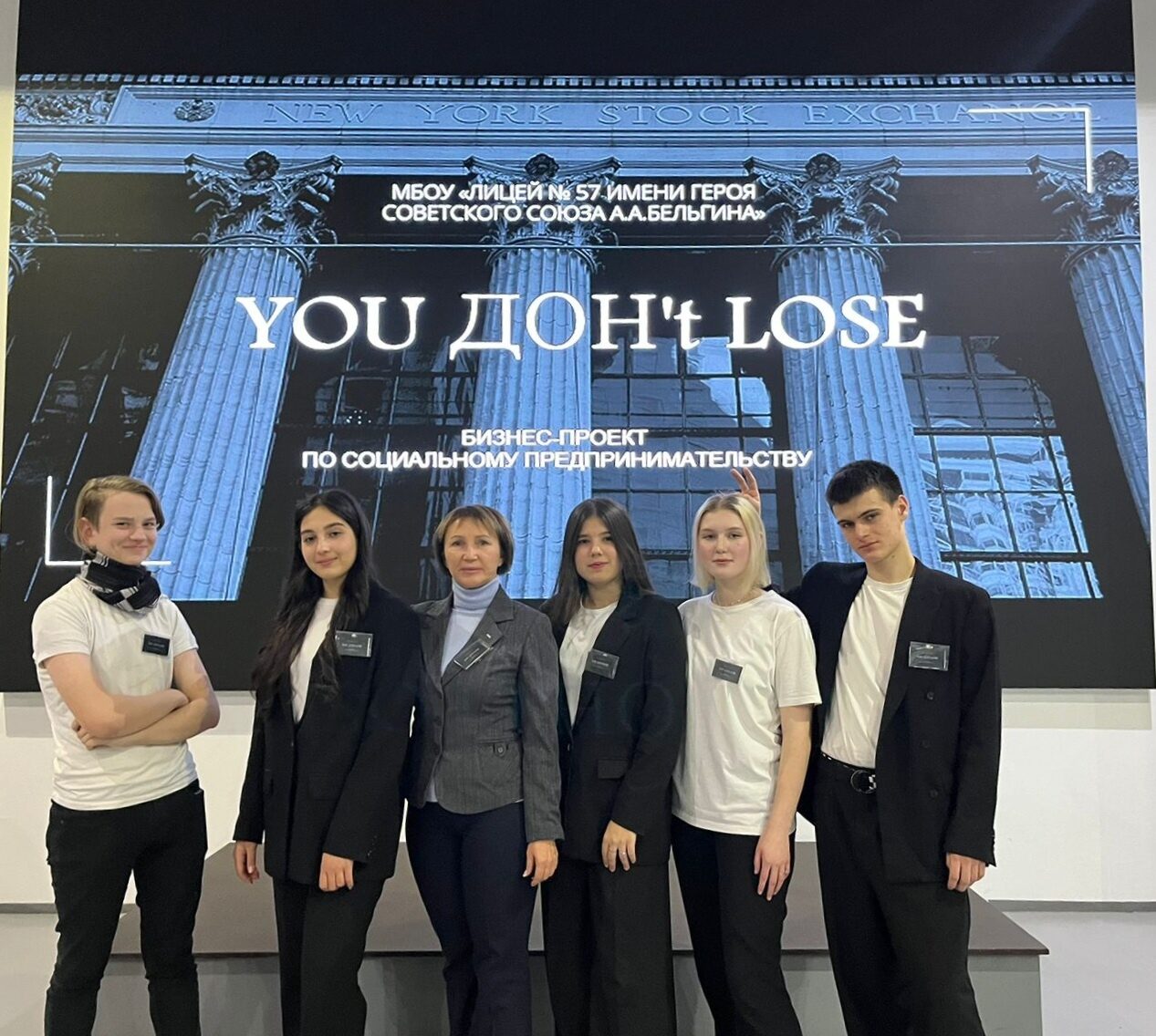 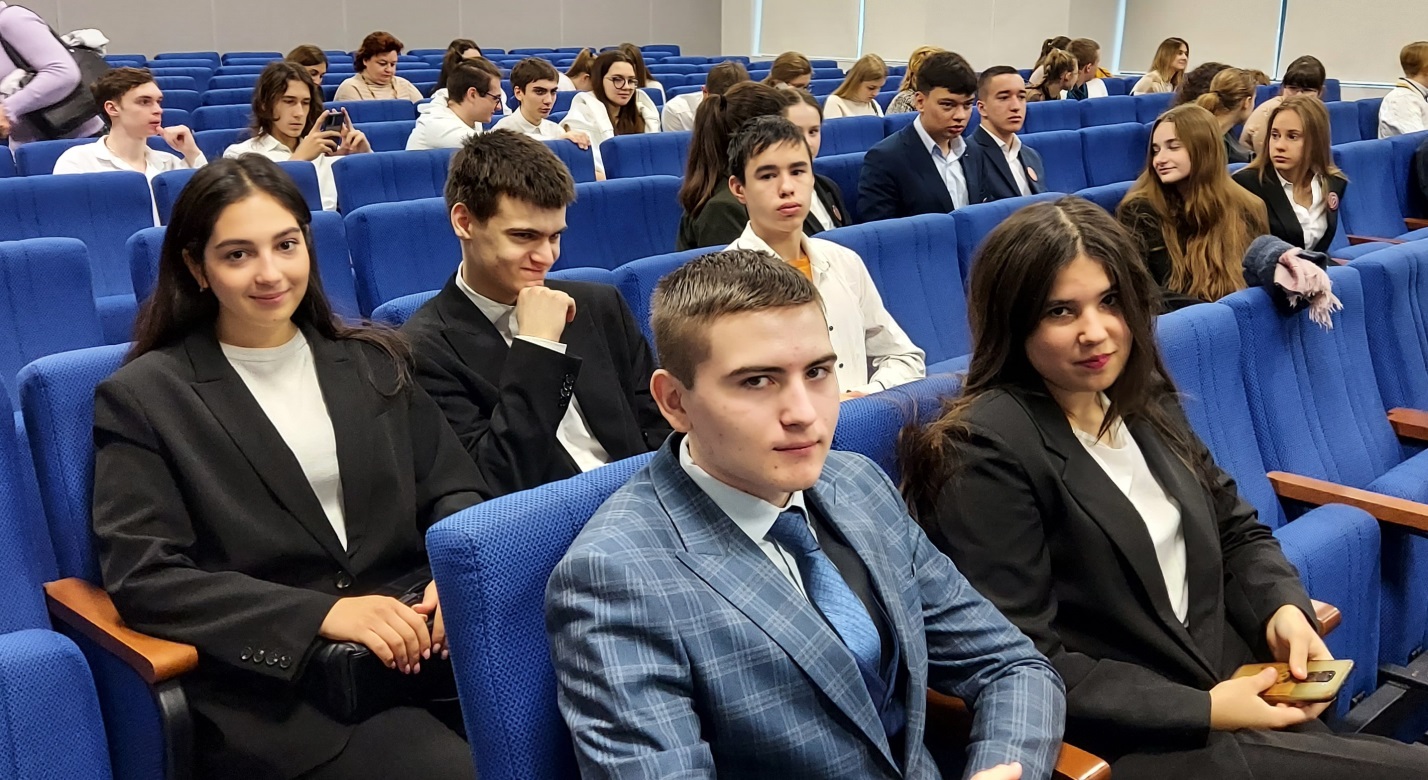 